Консультация для воспитателей"Развитие креативности у детей дошкольного возраста". Воспитатель: Сулейманова Наиля ГасановнаВ условиях современных подходов к образованию, где делается акцент наразвитие творческой личности, способной выходить за пределы известного,принимать нестандартные решения, создавать продукты, характеризующиесяновизной, проблема развития детской креативности становится наиболееактуальной.В переводе с английского «креативность» обозначает - творить,создавать. Она не обязательно связано с такими видами деятельности, традиционноотносимыми к «творческой», как рисование, сочинение стихов или музыки, игра насцене и т.д. Она проявляется, когда приходится действовать в ситуацияхнеопределенности, отсутствия четких алгоритмов, неизвестности сути и способоврешения встающих перед человеком проблем, непредсказуемо меняющихся условий.В психолого-педагогической литературе понятие креативность чаще всегосвязывается с понятием творчества и рассматривается как личностнаяхарактеристика. Многие исследователи (А.В. Запорожец, Н.Н. Поддъяков, Л.А.Венгер, О.М. Дьяченко, П. Торренс. и др.) рассматривают креативность, какобщую творческую способность, связанную с развитием воображения, фантазии,глубинным свойством индивидов создавать оригинальные ценности, приниматьнестандартные решения.В работах исследователей креативность рассматривается как специфическаячерта мышления, отличающая его от остальных психических процессов,связывается с воображением и личностными особенностями ребенка.Креативность подразумевает под собой систему творческих способностей.●В связи с гуманизацией обучения, воспитания и развития каждого ребенкавсе более актуальной становится проблема раннего раскрытия творческогопотенциала дошкольника.В практике дошкольных образовательных учреждений наметилась тенденцияусиления внимания педагогов к творческому развитию воспитанников. Одна иззадач, находящихся в поле зрения методистов и психологов – совершенствованиеспособов личностно-ориентированного взаимодействия с ребенком,способствующего раскрытию творческого потенциала дошкольника.Дошкольный возраст — благоприятный период для развития креативности.Именно в это время происходят прогрессивные изменения во многих сферах,совершенствуются психические процессы:- внимание - дети впервые начинают сознательно управлять им, направляя иудерживая на определенных предметах (произвольность внимания),- память - одно из основных достижений старшего дошкольника —развитие произвольного запоминания,- восприятие - целостность,- мышление - развитие различных форм образного мышления, усвоениеновых способов умственных действий интенсивное формирование логическогомышления;- речь - совершенствование планирующей функции речи,- воображение – обогащение ребёнка впечатлениями, жизненный опытстимулирует воображение,- активно развиваются личностные качества, а на их основе —способности и склонности.Таким образом, к 6—7 годам ребенок может подходить к решению проблемытремя способами: используя наглядно-действенное, наглядно-образное илогическое мышление.●Какие же должны быть предпосылки развития креативности? Наличие у ребенка образца – творческого человека или героя, которому онмог бы подражать. Демократический стиль воспитания, разрешающий проявленияспонтанности и оригинальности. Авторитаризм, наоборот, стимулируетребенка следовать правилам без внесения в них изменений. Высокий интеллект – без него креативности не бывает. Можно выделитьсамые важные для данного вопроса его составляющие: внимание испособность действовать в уме. П. Торренс считает, что интеллект икреативность образуют единый фактор, поэтому, чем выше коэффициентинтеллекта, тем выше творческая способность. Богатый познавательный опыт как источник идей для экспериментирования.● Одним из важнейших факторов развития креативности детей являетсясоздание условий, способствующих формированию их творческих способностей.Выделено шесть основных условий успешного развития творческих способностейдетей.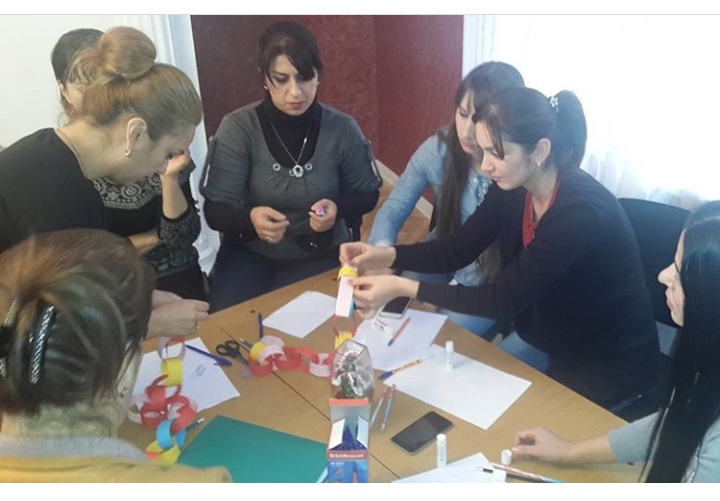 Первым шагом к успешному развитию креативности является раннеефизическое развитие малыша: раннее плавание, гимнастика, раннее ползание ихождение. Затем раннее чтение, счет, раннее знакомство с различнымиинструментами и материалами.Вторым важным условием развития креативности ребенка являетсясоздание обстановки, опережающей развитие детей. Необходимо, насколько этовозможно заранее окружить ребенка такой средой и такой системой отношений,которые стимулировали бы его самую разнообразную творческую деятельность иисподволь развивали бы в нем именно то, что в соответствующий моментспособно наиболее эффективно развиваться. Например, еще задолго до обучениячтению годовалому ребенку можно купить кубики с буквами, повесить азбуку настене и во время игр называть ребенку буквы. Это способствует раннемуовладению чтением.Третье, чрезвычайно важное, условие эффективного развития креативностивытекает из самого характера творческого процесса, который требуетмаксимального напряжения сил. Дело в том, что способность развиваться темуспешнее, чем чаще в своей деятельности человек добирается «до потолка» своихвозможностей и постепенно поднимает этот потолок все выше и выше. Такоеусловие максимального напряжения сил легче всего достигается, когда ребенокуже ползает, но еще не умеет говорить. Процесс познания мира в это время идеточень интенсивно, но воспользоваться опытом взрослых малыш не может, так как объяснить такому маленькому еще ничего нельзя. Поэтому в этот период малышвынужден больше, чем когда-либо, заниматься творчеством, решать множествосовершенно новых для него задач самостоятельно и без предварительногообучения (у ребенка закатился далеко под диван мяч. Родители не должныспешить достать ему эту игрушку из-под дивана, если ребенок может решитьэту задачу сам).Четвертое условие успешного развития креативности заключается впредоставлении ребенку большой свободы в выборе деятельности, в чередованиидел, в продолжительности занятий одним каким-либо делом, в выборе способов ит.д. Тогда желание ребенка, его интерес, эмоциональный подъём послужатнадежной, гарантией того, что уже большее напряжение ума не приведет кпереутомлению, и пойдет ребенку на пользу.Но предоставление ребенку такой свободы не исключает, а, наоборот,предполагает ненавязчивую, умную, доброжелательную помощь взрослых – это иесть пятое условие успешного развития креативности. Самое главное здесь – непревращать свободу во вседозволенность, а помощь в подсказку. К сожалению,подсказка – распространенный среди родителей способ «помощи» детям, но онатолько вредит делу. Нельзя делать что-либо за ребенка, если он может сделать сам.Нельзя думать за него, когда он сам может додуматься.И последнее условие развития креативности ребёнка – это учет егоиндивидуальных и возрастных особенностей, развитие способностей.● Как же можно обнаружить креативность?В дошкольном возрасте креативность корректнее всего можно обнаружить вигре как ведущей деятельности, при отсутствии временного лимита, в условияхвведения в игру проблемной ситуации без очевидного решения.О.М. Дьяченко к основным критериям проявления творческого воображенияу дошкольников относит: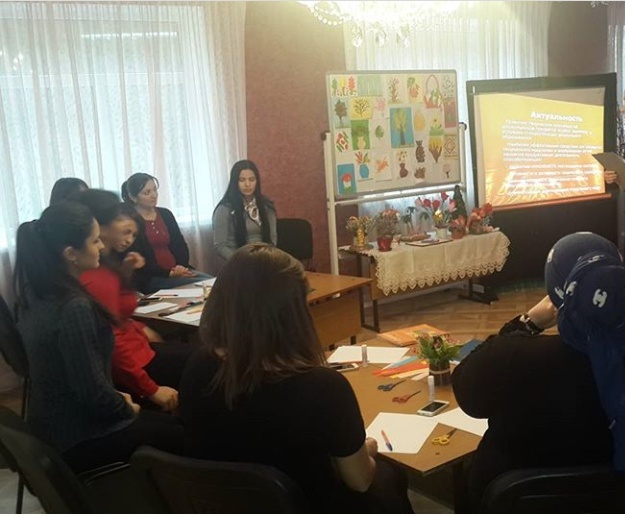 1.Оригинальность выполнения детьми творческих задач.2. Использование такого реструктурирования образов, при котором образыодних объектов применяются в качестве деталей для построения других.Иными словами, для дошкольников методом диагностики креативности,вместо тестов, выступают наблюдение и эксперимент в естественных условиях.● Как проявляется креативность в детской игре?- Использование игрушек-заменителей, умеренно напоминающих заменяемыйпредмет (надеть кастрюлю как шляпу – креатив, а как перчатку – глупость).- Стремление самостоятельно развивать игровой сюжет, создавая и разрешаяпроблемные ситуации.- Способность вживаться в исполняемую роль.- Умение увидеть побочный – неожиданный – продукт своей деятельности.(У доктора на бегу развивается халат? Тогда он будет летающим доктором, иначнет летать на работу в Африку)● Как развивать креативность у дошкольников?- Создать благоприятные условия на основе формирования 4 предпосылоккреативности (образец для подражания, стиль воспитания, интеллект, жизненныйопыт).- Развивать внимание ребенка именно по отношению к малосущественным вещам.- Учить ребенка рефлексировать и оформлять в речевой форме свои фантазии ираздумья, а значит, самим постоянно говорить с ним.- Способствовать тому, чтобы игра стала и оставалась ведущей деятельностьюдошкольника.- Создать умеренно богатую развивающую среду: слишком бедная уменьшаетинтерес к игре, слишком нагроможденная притупляет поисковую деятельность,так как все дается в готовом виде и игрушки конкурируют друг с другом, чтоснижает их привлекательность.- Развивать поисковую активность во всех сферах: стимулировать задаватьвопросы, предлагать ответы, предпринимать действия по изменению состоянияпредмета, делать промежуточные выводы; учить отказываться от неудачных идейи продолжать поиск в «бодрствовании духа».● Креативность мы также можем, и должны, развивать во время организованнойобразовательной деятельности, а именно использовать: Нетрадиционные техники художественно-эстетического развития. Придумывание детьми собственных сказок и стихов. Постановка процесса чтения как полилога. Последующий переход от полилогического чтения к полилогическомуобсуждению (на базе коллективной деятельности) Театральная деятельность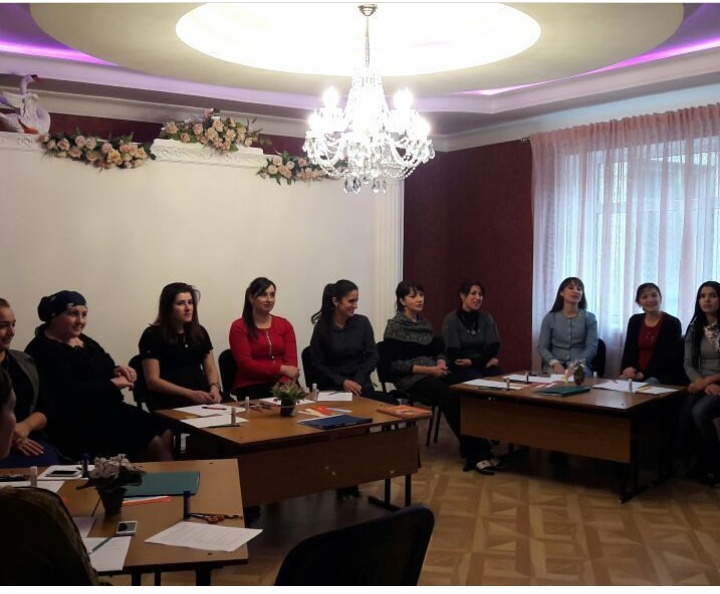  Социально-продуктивная деятельность старших дошкольников в отношениивзрослых и малышей (например, организация подготовишками мини-праздника для младших детей) Изучение в игре и реальной жизни неоднозначных социальных ситуаций «Рефлексивные» минутки и упражнения Интеллектуальные игры на развитие креативности, разгадывание фокусов иобучение им. Экспериментирование на естественно-научном, то есть наглядном,материале с сопутствующим наблюдением за объектом исследования.● Но, несмотря на огромное количество плюсов у развития креативностиимеются и «острые углы»: Семейный культ «своеобразия гения» и/или нежелание ребенка следоватьпринятым нормам поведения ввиду их субъективной бессмысленности иненадобности, что приводит к социальной дезадаптации. «Компенсационная» креативность – уход ребенка из реального мира вкрасочный воображаемый как крик малыша о помощи. Высокая тревожность, эмоциональный накал и пресыщение как факторы,сопровождающие высокий уровень креативности.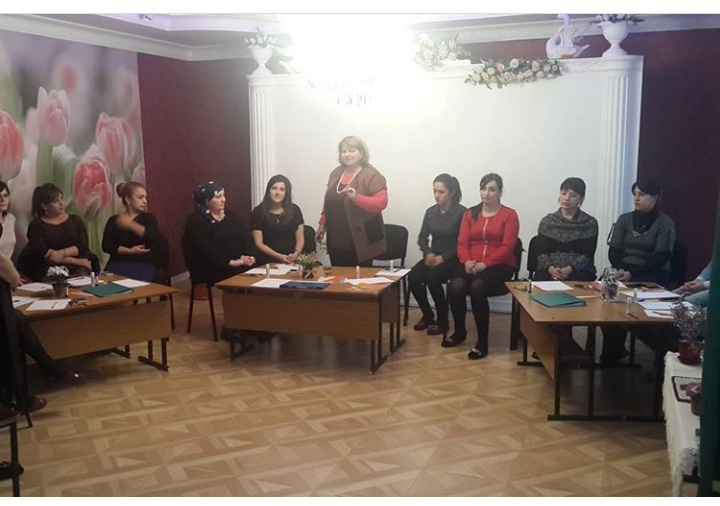  Перевес креативности над рефлексией и самоконтролем, превращающийребенка в непоседливого «хулигана».Креативность является ведущим компонентом педагогической деятельности иявляется решающим фактором продвижения педагога к вершинам педагогическогомастерства. Творческим продуктом креативного педагога могут быть новыеобразовательные технологии, формы, методы обучения и воспитания.В последние годы укоренилось утверждение «У творчески работающего педагога– творчески развитые дети». Еще В. О. Сухомлинский подчеркивал, что толькотворческий педагог способен зажечь в детях жажду познания, поэтому каждомупедагогу необходимо развивать креативность, являющуюся главным показателем егопрофессиональной компетентности.И так, сегодня я вам предлагаю оценить свой уровень творческого потенциала,и пройти небольшой тест.МЕТОДИКА «ОЦЕНКА УРОВНЯ ТВОРЧЕСКОГО ПОТЕНЦИАЛА»Назначение: методика позволяет определить самооценку личностных качеств либочастоту их проявления, которые и характеризуют уровень развития творческого потенциала личности.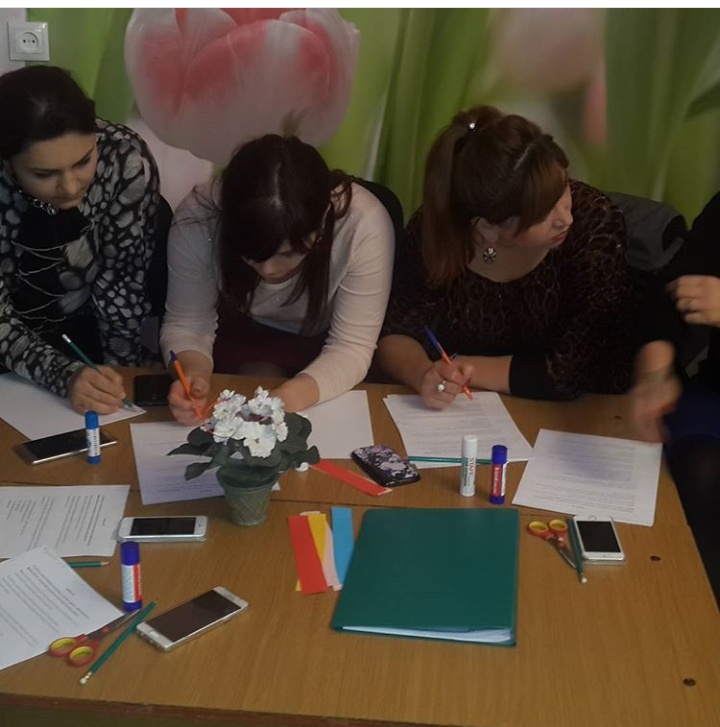 Инструкция: по 9-балльной шкале оцените каждое из 18 утверждений. Выбраннуюоценку обведите кружочком.№п/п Вопросы теста Шкала оценок1 Как часто начатое дело Вам удается довести до логического конца? 1, 2, 3, 4, 5, 6, 7, 8, 92 Если всех людей мысленно разделить на логиков и эвристиков, то естьгенераторов идей, то в какой степени Вы являетесь генератором идей?1, 2, 3, 4, 5, 6, 7, 8, 93 В какой степени Вы относите себя к людям решительным? 1, 2, 3, 4, 5, 6, 7, 8, 94 В какой степени Ваш конечный «продукт», Ваше творение чаще всегоотличается от исходного проекта, замысла?1, 2, 3, 4, 5, 6, 7, 8, 95 Насколько Вы способны проявить требовательность и настойчивость,чтобы люди, которые обещали Вам что-то, выполнили обещанное?1, 2, 3, 4, 5, 6, 7, 8, 96 Как часто Вам приходится выступать с критическими сведениями вчей-либо адрес?1, 2, 3, 4, 5, 6, 7, 8, 97 Как часто решение возникающих у Вас проблем зависит от Вашейэнергии и напористости?1, 2, 3, 4, 5, 6, 7, 8, 98 Какой процент людей в Вашем коллективе чаще всего поддерживаютВас, Ваши инициативы и предложения? (1 балл – около 10 %)1, 2, 3, 4, 5, 6, 7, 8, 99 Как часто у Вас бывает оптимистичное и веселое настроение? 1, 2, 3, 4, 5, 6, 7, 8, 910 Если все проблемы, которые Вам приходилось решать за последнийгод, условно разделить на теоретические и практические, то каковсреди них удельный вес практических?1, 2, 3, 4, 5, 6, 7, 8, 911 Как часто Вам приходилось отстаивать свои принципы, убеждения? 1, 2, 3, 4, 5, 6, 7, 8, 912 В какой степени Ваша общительность, коммуникабельностьспособствуют решению жизненно важных для Вас проблем?1, 2, 3, 4, 5, 6, 7, 8, 913 Как часто у Вас возникают ситуации, когда главную ответственностьза решение наиболее сложных проблем и дел в коллективе Вамприходится брать на себя?1, 2, 3, 4, 5, 6, 7, 8, 9№п/п Вопросы теста Шкала оценок14 Как часто и в какой степени Ваши идеи, проекты удавалось воплощатьв жизнь?1, 2, 3, 4, 5, 6, 7, 8, 915 Как часто Вам удается, проявив находчивость и дажепредприимчивость, хоть в чем-то опередить своих соперников поработе или учебе?1, 2, 3, 4, 5, 6, 7, 8, 916 Как много людей среди Ваших друзей и близких, которые считаютВас человеком воспитанным и интеллигентным?1, 2, 3, 4, 5, 6, 7, 8, 917 Как часто Вам в жизни приходилось предпринимать нечто такое, чтобыло воспринято даже Вашими друзьями как неожиданность, какпринципиально новое дело?1, 2, 3, 4, 5, 6, 7, 8, 918 Как часто Вам приходилось коренным образом реформировать своюжизнь или находить принципиально новые подходы в решении старыхпроблем?Обработка и интерпретация результатов. На основе суммарного числанабранных баллов определите уровень Вашего творческого потенциала.Сумма баллов. Уровень творческого потенциала личности.18–39 – Очень низкий уровень.40–54 – Низкий.55–69 – Ниже среднего.70–84 – Чуть ниже среднего.85–99 – Средний.100–114 – Чуть выше среднего.115–129 – Выше среднего.130–142 – Высокий уровень.143–162 – Очень высокий уровень.А сейчас мы поучимся искать нестандартные выходы из стандартныхситуаций, мыслить креативно и тем самым поднимем свой профессиональныйуровень.Упражнение «Дружественная ладошка».Участникам раздаются листки бумаги.Ведущий: Перед вами лежат полоски  , напишите  пожалуйста, на ней своепожелание нашему саду  и  коллективу. Затем соедените ваши полоски в бусы и  каждый оставит свои пожелания или комплимент. Послание должно иметь креативное содержание, личностную обращенность, любым образом упоминать сильные стороны конкретного человека.- Остальным педагогам я предлагаю проявить свою креативность в следующемзадании: «Завершение фигуры». Дорисуйте десять незаконченных стимульныхфигур. А так же придумайте название к каждому рисунку.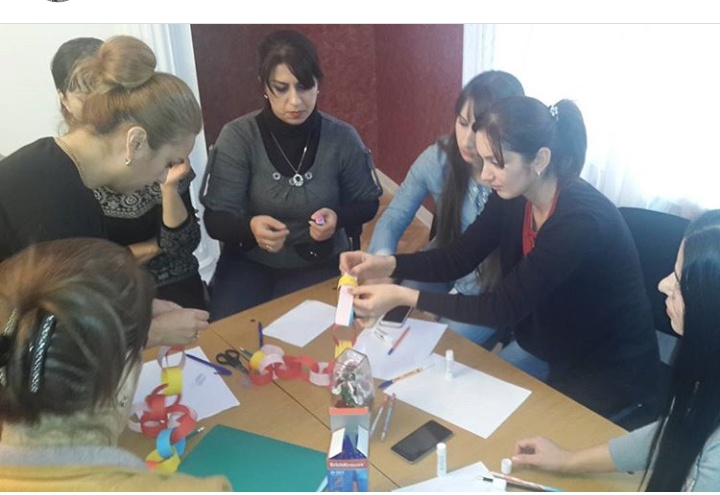 Развитие креативности детей будет эффективным лишь в том случае, еслионо будет представлять собой целенаправленный процесс, в ходе которогорешается ряд частных педагогических задач, направленных на достижениеконечной цели.Знаете, какое различие делал Гилфорд (автор одного из классическихисследований) между креативными людьми и всеми остальными? Креативные ищутмножество ответов на один вопрос, а все остальные ищут единственно правильныйответ из всех возможных. Так вот я вам желаю найти множество нестандартныхответов на единственно возможный ответ. И научить этому своих воспитанников. 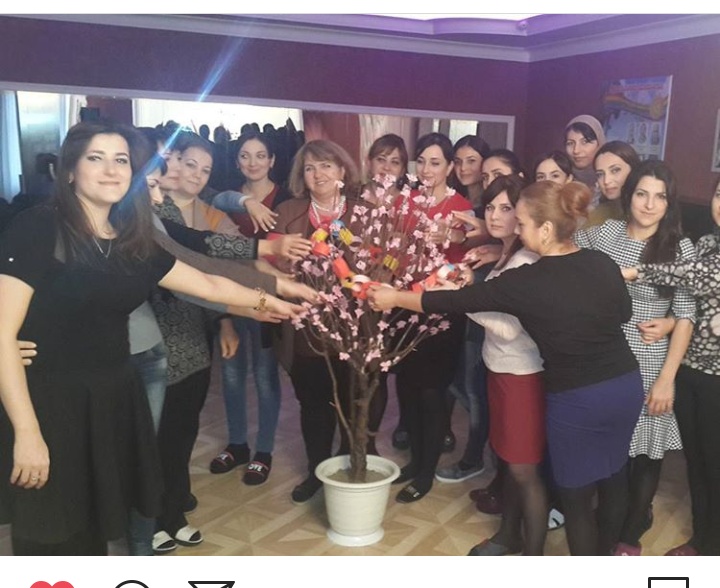 